По образцу костюма определить эпоху, к которой он относится и вставить в таблицу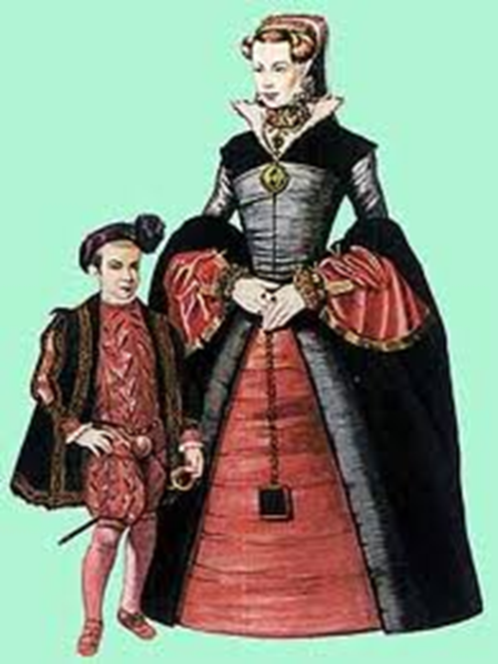 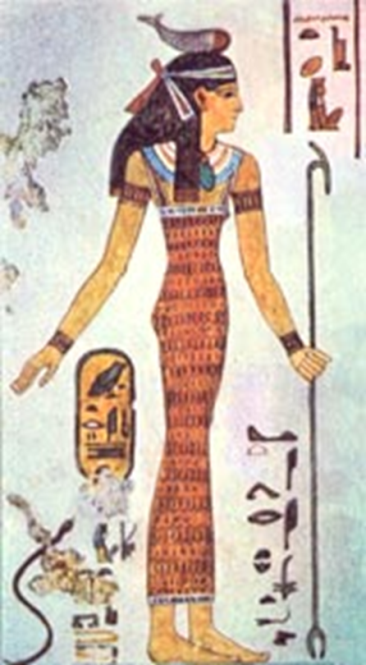 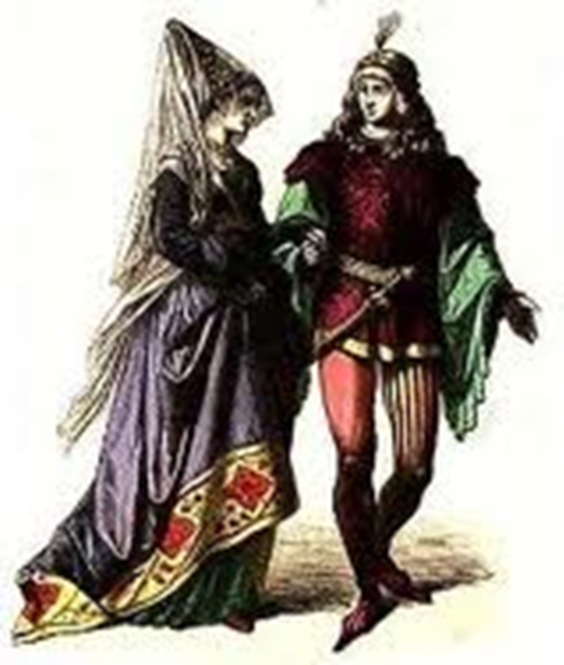 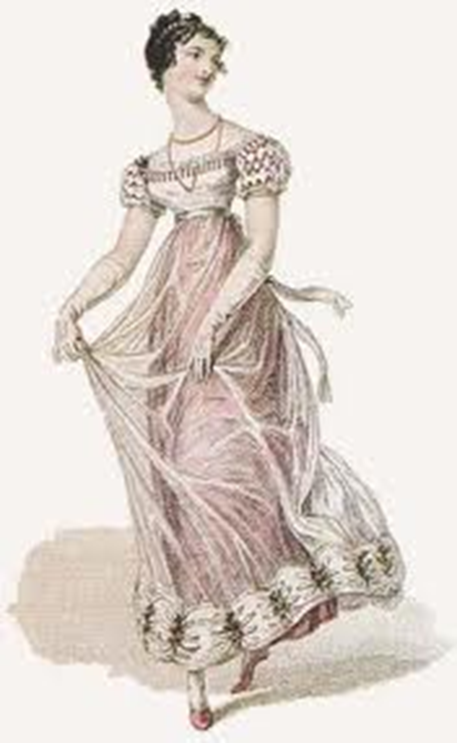 ЭпохаОбразец костюмаДревний ЕгипетДревняя ГрецияСредневековая ЕвропаЭпоха ВозрожденияКостюм 17 векаКостюм 18 векаКостюм начала 19 векаКостюм конца 19 века